1	خلفية1.1	ينص الرقم 114 من دستور الاتحاد على عقد الجمعية العالمية لتقييس الاتصالات (WTSA) كل أربع سنوات؛ وينص الرقمان 23 و24 من اتفاقية الاتحاد على عقد الجمعية العالمية لتقييس الاتصالات في الفترة الفاصلة بين مؤتمرين للمندوبين المفوضين.2.1	وينص القرار 77 (المراجَع في دبي، 2018) لمؤتمر المندوبين المفوضين على عقد الجمعية العالمية لتقييس الاتصالات في الربع الأخير من 2020.3.1	ويدعو القرار 111 (المراجَع في بوسان، 2014) إلى أن يبذل الاتحاد والدول الأعضاء فيه كل جهدٍ ممكنٍ لكي لا تصادف الفترة المخطط لها لأيّ مؤتمر للاتحاد أيّ فترة تعتبرها أيّ دولة من الدول الأعضاء فترة دينية هامة.4.1	ويقضي الرقم 42 من اتفاقية الاتحاد والفصل الأول من القواعد العامة لمؤتمرات الاتحاد وجمعياته واجتماعاته، على التوالي، بأن في غياب قرار صادر عن مؤتمر المندوبين المفوضين، يوافق المجلس على المكان المحدد للجمعية العالمية لتقييس الاتصالات والموعد الدقيق لانعقاده بموافقة أغلبية الدول الأعضاء على ذلك.5.1	وقد تلقى الأمين العام للاتحاد دعوة من حكومة الهند لاستضافة الجمعية العالمية لتقييس الاتصالات في الهند في الموعد المقترح من 16 إلى 27 نوفمبر 2020 مع إمكانية عقدها في نيودلهي أو حيدر آباد (انظر الملحق 1). وتجري المشاورات من أجل الاتفاق على شروط عقد هذا المؤتمر خارج جنيف.2	المقترح1.2	يُدعى المجلس إلى النظر في دعوة حكومة الهند إلى عقد الجمعية العالمية لتقييس الاتصالات لعام 2020 في الهند، في الفترة من 16 إلى 27 نوفمبر 2020 والبتّ في اختيار البلد المضيف ومكان عقد الجمعية وتاريخها بالضبط باعتماد مشروع المقرر الوارد في الملحق 2.2.2	وإذا فضّل المجلس أن يكون المكان في نيودلهي، ستوفد الأمانة بعثة لتقييم مكان المؤتمر في نيودلهي وتعمم التقرير ذا الصلة قبل اتخاذ قرار نهائي بالمراسلة. وفي حال كان المكان المفضل هو حيدر آباد يمكن اتخاذ قرار نهائي في دورة المجلس هذه، نظراً إلى أن حيدر آباد هي المكان نفسه الذي عُقد فيه المؤتمر العالمي لتنمية الاتصالات لعام 2010 (WTDC-10).3.2	وستُجرى بعد ذلك مشاورة للدول الأعضاء في الاتحاد لضمان موافقتها على المكان المحدد لعقد الجمعية وموعدها بالضبط، وفقاً للرقم 42 من اتفاقية الاتحاد.الملحـق 1دعوة من حكومة الهند 
لاستضافة الجمعية العالمية لتقييس الاتصالات لعام 2020المرجع: IR-2015/5-16	التاريخ: 2019.06.04الموضوع: مقترح لاستضافة الجمعية العالمية لتقييس الاتصالات (WTSA) لعام 2020 في الهندسعادة الأمين العام،تحية طيبة وبعد،يسرني جداً أن أبلغكم تحيات إدارة الاتصالات التابعة لوزارة الاتصالات في حكومة الهند.يأتي هذا المقترح في إطار الإجابة على مراسلة الاتحاد الدولي للاتصالات المؤرخة 8 مايو 2019 التي يلتمس فيها وجهة نظر الإدارة الهندية بشأن استضافة الجمعية العالمية لتقييس الاتصالات لعام 2020 في الهند.ويُسعد الإدارة الهندية إبلاغكم أن حكومة الهند ترحب باستضافة الجمعية العالمية لتقييس الاتصالات لعام 2020، في الموعد الذي حدده الاتحاد، أي 27-16 نوفمبر 2020. ويمكن استضافة الجمعية العالمية لتقييس الاتصالات لعام 2020 إما في نيودلهي (المرافق في مجمع المعارض براغاتي ميدان (Pragati Maidan) قيد الإنشاء ومن المنتظر أن تكون جاهزة قبل عقد الجمعية) أو في حيدر آباد. ويمكن التداول بشأن مقترح استضافة الجمعية العالمية لتقييس الاتصالات لعام 2020 في الهند في اجتماع مجلس الاتحاد في يونيو 2019 وفقاً للإجراءات المنصوص عليها.وستكون الإدارة الهندية ممتنة إذا حظي عرض الحكومة الهندية باستضافة الجمعية العالمية لتقييس الاتصالات لعام 2020 برد إيجابي، ويُلتمس إرسال المراسلة الرسمية بشأن الاستضافة في أقرب الآجال إلى هذه الإدارة مشفوعة بنسخة من "الاتفاق مع البلد المضيف"، حتى نتمكن من المضي قدماً في تنفيذ الإجراءات في الوقت المناسب.ويحدونا وطيد الأمل أن يحظى المقترح بالدعم.وتفضلوا بقبول فائق التقدير والاحترام.(توقيع وختم رسمي)(أرونا سونداراراجان)إلى سعادة السيد هولين جاو
الأمين العام للاتحاد الدولي للاتصالات
جنيف، سويسرانسخة موجهة للعلم إلى:1	السفير، البعثة الدائمة للهند لدى مكتب الأمم المتحدة، جنيف2	الأمين المشترك (الشعبة المعنية بالشؤون الاقتصادية والاجتماعية للأمم المتحدة)، وزارة الشؤون الخارجية، نيودلهيالملحق 2مشـروع مقـررعقد الجمعية العالمية المقبلة لتقييس الاتصالات (WTSA-20)إن المجلس،إذ يحيط علماًبأن موعد عقد الجمعية العالمية لتقييس الاتصالات لعام 2020 محدد ليكون في الربع الأخير من 2020 وفقاً للقرار 77 (المراجَع في دبي، 2018) (تحديد مواعيد وفترات مؤتمرات الاتحاد ومنتدياته وجمعياته ودورات مجلسه المقبلة (2023-2019))،يقـررأن تُعقد الجمعية العالمية المقبلة لتقييس الاتصالات لعام 2020 (WTSA-20) في [حيدر آباد] في الهند، في الفترة من 16 إلى 27 نوفمبر 2020، رهناً بموافقة أغلبية الدول الأعضاء في الاتحاد،يكلف الأمين العام[بإجراء زيارة للمكان ورفع تقرير بهذا الشأن إلى الدول الأعضاء في المجلس لاتخاذ قرار من خلال المراسلة بشأن المكان المحدد، وستعقبه] [بإجراء] مشاورة لجميع الدول الأعضاء بشأن الموعد الدقيق والمكان المحدد لعقد الجمعية العالمية لتقييس الاتصالات لعام 2020.__________________ال‍مجلس 2019
جنيف، 20-10 يونيو 2019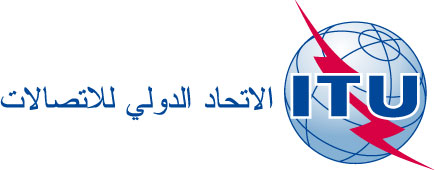 بند جدول الأعمال: PL 2.11الوثيقة C19/24-A4 يونيو 2019الأصل: بالإنكليزيةتقرير من الأمين العامتقرير من الأمين العامالأعمال التحضيرية للجمعية العالمية لتقييس الاتصالات لعام 2020الأعمال التحضيرية للجمعية العالمية لتقييس الاتصالات لعام 2020ملخصعملاً بالرقم 42 من اتفاقية الاتحاد، يُدعى المجلس إلى تحديد مكان انعقاد الجمعية العالمية لتقييس الاتصالات (WTSA-20) المقبلة وموعدها بالضبط، بموافقة أغلبية الدول الأعضاء.وتحيط هذه الوثيقة المجلس علماً بالدعوة الواردة من حكومة الهند لعقد الجمعية العالمية لتقييس الاتصالات لعام 2020 (WTSA-20) في الهند، في نيودلهي أو حيدر آباد، في الموعد المقترح من 16 إلى 27 نوفمبر 2020 (انظر الملحق 1).الإجراء المطلوبيُدعى المجلس إلى البتّ في اختيار البلد المضيف والموعد والمكان المفضلين لعقد الجمعية العالمية لتقييس الاتصالات لعام 2020. وسيخضع القرار بعد ذلك لموافقة أغلبية الدول الأعضاء في الاتحاد من خلال المشاورة.ويُدعى المجلس أيضاً إلى اعتماد مشروع المقرر الوارد في الملحق 2 بهذه الوثيقة._________المراجعالرقم 114 من دستور الاتحاد، الأرقام 23 و24 و42 من اتفاقية الاتحاد، الفصل الأول من القواعد العامة لمؤتمرات الاتحاد وجمعياته واجتماعاته، القرار 77 (المراجَع في دبي، 2018)، القرار 111 (المراجَع في بوسان، 2014)حكومة الهندوزارة الاتصالات
إدارة الاتصالاتأرونا سونداراراجان، الخدمة الإدارية الهنديةأمينة الخدمة الإدارية لحكومة الهند